Elternbefragung 2018 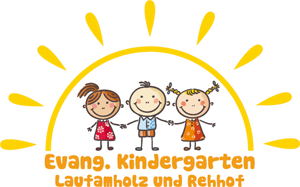 des evangelischen Kindergartens in Rehhof – Schulkinderbetreuung-Liebe Eltern der Schulkinderbetreuung des evangelischen Kindergartens Rehhof, Wir alle wünschen uns, dass sich Ihre Kinder bei uns wohl fühlen. Auch Ihnen soll es dabei gut gehen, wenn Sie Ihre Kinder in unsere Obhut geben. Um Gutes und Bewährtes auszubauen und Schwachstellen künftig auszumerzen, führen wir Elternbefragungen durch. Ihre Anregungen und Kritikpunkte helfen uns, die Qualität unserer Arbeit zu verbessern. Die Teilnahme an der Umfrage ist freiwillig und anonym. Der Fragebogen wird ausgewertet und die Ergebnisse werden veröffentlicht. Wir bitten um Rückgabe der ausgefüllten Fragebögen bis 30. Juli 2018. Bitte werfen Sie den ausgefüllten Fragebogen in die Wurfbox am Eingang des Kindergartens. Bitte beantworten Sie die Fragen möglichst spontan und kreuzen Sie die Antwort an, welche Ihnen am meisten entspricht. Vielen Dank für Ihre Teilnahme!Bevor ihr Kind den Kindergarten besuchte: Hätten Sie bereits Bedarf an einem Krippenplatz für Kinder von 0 – 3 Jahren in Laufamholz gehabt?   Ja Nein  Ihr Kind in unserer Einrichtung  Geht Ihr Kind gerne in unsere Einrichtung? sehr gernegernemittelmäßigeher ungern sehr ungernWas gefällt Ihrem Kind besonders gut in unserer Einrichtung?  …………………………………………………………………………………………………………………………………..…………………………………………………………………………………………………………………………………..  …. und was gefällt Ihrem Kind in unserer Einrichtung nicht so gut? …………………………………………………………………………………………………………………………………..………………………………………………………………………………………………………………………………… Sollte ihr Kind in unserer Einrichtung zusätzlich besonders und intensiv gefördert werden? Nein Ja,   wenn ja, worin? : Kreativität: Musik und Kunst Bewegung: Sport und Motorik  Persönlichkeit: Sozialverhalten, Sprache, Vorschule  ……………………………………………………………………………………………………Warum halten Sie einen besonderen Förderbedarf für notwendig? …………………………………………………………………………………………………………………………………..………………………………………………………………………………………………………………………………….. Zusammenarbeit mit den Eltern Wie gut fühlen Sie sich als Eltern in unserem Haus betreut und aufgehoben?   Sehr gut Gut Weniger gut  Schlecht Warum?:……………………………………………………………………………………………………………............…………………………………………………………………………………………………………………………….. Was gefällt Ihnen in unserer Einrichtung besonders gut?  (Bitte max. 3 Kreuze)Die Räumlichkeiten 	Das Außengelände 	Die Öffnungszeiten Das pädagogische Konzept 	Das Miteinander zwischen Kindergarten-/Krippenteam und Eltern  Das Personal und der Umgang mit Kindern Der Elternbeirat			Aktionen, Projekte und Ausflüge    Sonstiges ………….....…………………… 
Was gefällt Ihnen in unserer Einrichtung nicht so gut? ………………………………………………………………………………………………………………………………….. ………………………………………………………………………………………………………………………………….. Sind Sie mit unseren Öffnungszeiten, den Schließtagen und der Ferienregelung zufrieden? Ja Nein Warum?: ……………………………………………………………………………………………………………....... ……………………………………………………………………………………………………………………………… Welche Informationsquellen über die pädagogische Arbeit im  Haus bevorzugen Sie neben den persönlichen Entwicklungsgesprächen? (max. 3 Kreuze) Wie gut fühlen Sie sich über verschiedene Bereiche informiert? Gibt es Bereiche über die Sie gerne mehr erfahren würden? …………………………………………………………………………………………………………………………………
Pädagogische Arbeit Haben sich ihre Erwartungen hinsichtlich der pädagogischen Arbeit mit Ihrem Kind erfüllt? Ja Nein Warum?: ……………………………………………………………………………………………………………....... ……………………………………………………………………………………………………………………………… Fragenteil speziell für die Eltern der Schulkinder   Die folgenden drei Fragen sind von Eltern eines bei uns betreuten Schulkindes auszufüllen Wie zufrieden sind Sie mit der Hausaufgabenbetreuung? Warum?……………………………………………………………………………………………………………....……… …………………………………………………………………………………………………………………………………. Wie zufrieden sind Sie mit der Betreuung in den Schulferien? Warum?:     ……………………………………………………………………………………………………………..….. ……………………………………………………………………………………………………………………… Wie zufrieden sind Sie insgesamt mit dem Ablauf bei der Betreuung der Schulkinder? ( Ankommen, Essen, Hausaufgaben, Spielen)? Warum?: ………………………………………………………………………………………………………………………………….. ………………………………………………………………………………………………………………………………….. Gesamtbewertung Wir beurteilen Sie uns und unsere Arbeit insgesamt? Wie hat sich unsere Einrichtung im letzten Jahr entwickelt?  Ihr Fazit:  ................................................................................................................................................................  Per E-Mail-Verteiler E-Mail-Newsletter Elternabende Gruppen-Elternabende Fotorückblicke Elternbriefe Jahresberichte AushängeKonzeption  Schriftliche Rückblicke/Ankündigungen Portfolio (Krippe) Sonstiges ………………………………….………… (Bitte ankreuzen) sehr gut gut befriedigend ausreichend nicht aus-reichend weiß nicht Info über Einrichtung/Aktivitäten       Info über das eigenes Kind       Vorab-Info für neue Familien       Ihre Zufriedenheit sehr überwie- gend zum Teil weniger nicht Wie zufrieden sind Sie mit der Umsetzung der Konzeption?      Wie zufrieden sind Sie mit der christlichen Erziehung?        Wie zufrieden sind Sie mit der Vorschularbeit im Kindergarten?      Wie zufrieden sind Sie mit dem Umgang der Erzieherinnen 
mit den Kindern?      Wie zufrieden sind Sie mit der Unterstützung und Förderung 
der Kinder durch die Erzieherinnen?      Wie zufrieden sind Sie mit der Atmosphäre in der Gruppe 
Ihres Kindes?      Wie zufrieden sind Sie mit den Lern- und Spielangeboten?      Wie zufrieden sind Sie mit der Ausstattung in der Einrichtung 
mit Lern- und Spielmaterial?      Bitte bewerten Sie die folgenden Aussagen aus Ihrer Sicht:  Bitte bewerten Sie die folgenden Aussagen aus Ihrer Sicht:  Bitte bewerten Sie die folgenden Aussagen aus Ihrer Sicht:  Bitte bewerten Sie die folgenden Aussagen aus Ihrer Sicht:  In unserer Einrichtung… stimme voll zu  stimme zu  teils/ teils stimme weniger zu stimme gar nicht zu  kann ich nicht beurteilen wird mein Kind bei der Entwicklung seiner Selbstständigkeit unterstützt      erhält mein Kind vielfältige Möglichkeiten sich kreativ zu betätigen       hat mein Kind genug Zeit und Raum für Spiel und Bewegung        erlebt mein Kind sich in einer Gemeinschaft und übt soziales Verhalten       wird bei meinem Kind das Verständnis für Natur und Umwelt geweckt        sehr gut  gut  befriedigend  ausreichend  nicht ausreichend  sehr gut  gut  befriedigend  ausreichend  nicht ausreichend  sehr gut  gut  befriedigend  ausreichend  nicht ausreichend  (Bitte ankreuzen) sehr gut gut befriedigend ausreichend nicht aus-reichend weiß nicht Einrichtung insgesamt       Pädagogische Arbeit       Information der Eltern       Zusammenarbeit mit Eltern       Mitwirkungsmöglichkeit für Eltern       Atmosphäre der Einrichtung       Räume       Außenanlagen       Ausstattung       Öffnungszeiten       Ferienschließzeiten       Zeitbuchungsverfahren       Finanzieller Elternbeitrag       (Bitte ankreuzen) besser gleich schlechter weiß nicht Einrichtung insgesamt     Pädagogische Arbeit     Information der Eltern     Zusammenarbeit mit Eltern     Mitwirkungsmöglichkeit für Eltern     Atmosphäre der Einrichtung     Räume     Außenanlagen     Ausstattung     Öffnungszeiten     Ferienschließzeiten     Zeitbuchungsverfahren     Finanzieller Elternbeitrag     